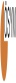 YKS (ÖSYS) YERLEŞTİRME SONUÇLARI
ATATÜRK ANADOLU LİSESİ (ORDU - ALTINORDU) 2016  YILI SON SINIF ÖĞRENCİLERİ YERLEŞTİRME LİSTESİYKS (ÖSYS) YERLEŞTİRME SONUÇLARI
ATATÜRK ANADOLU LİSESİ (ORDU - ALTINORDU) 2016  YILI SON SINIF ÖĞRENCİLERİ YERLEŞTİRME LİSTESİYKS (ÖSYS) YERLEŞTİRME SONUÇLARI
ATATÜRK ANADOLU LİSESİ (ORDU - ALTINORDU) 2016  YILI SON SINIF ÖĞRENCİLERİ YERLEŞTİRME LİSTESİYKS (ÖSYS) YERLEŞTİRME SONUÇLARI
ATATÜRK ANADOLU LİSESİ (ORDU - ALTINORDU) 2016  YILI SON SINIF ÖĞRENCİLERİ YERLEŞTİRME LİSTESİYKS (ÖSYS) YERLEŞTİRME SONUÇLARI
ATATÜRK ANADOLU LİSESİ (ORDU - ALTINORDU) 2016  YILI SON SINIF ÖĞRENCİLERİ YERLEŞTİRME LİSTESİYKS (ÖSYS) YERLEŞTİRME SONUÇLARI
ATATÜRK ANADOLU LİSESİ (ORDU - ALTINORDU) 2016  YILI SON SINIF ÖĞRENCİLERİ YERLEŞTİRME LİSTESİYKS (ÖSYS) YERLEŞTİRME SONUÇLARI
ATATÜRK ANADOLU LİSESİ (ORDU - ALTINORDU) 2016  YILI SON SINIF ÖĞRENCİLERİ YERLEŞTİRME LİSTESİYKS (ÖSYS) YERLEŞTİRME SONUÇLARI
ATATÜRK ANADOLU LİSESİ (ORDU - ALTINORDU) 2016  YILI SON SINIF ÖĞRENCİLERİ YERLEŞTİRME LİSTESİYKS (ÖSYS) YERLEŞTİRME SONUÇLARI
ATATÜRK ANADOLU LİSESİ (ORDU - ALTINORDU) 2016  YILI SON SINIF ÖĞRENCİLERİ YERLEŞTİRME LİSTESİYKS (ÖSYS) YERLEŞTİRME SONUÇLARI
ATATÜRK ANADOLU LİSESİ (ORDU - ALTINORDU) 2016  YILI SON SINIF ÖĞRENCİLERİ YERLEŞTİRME LİSTESİYKS (ÖSYS) YERLEŞTİRME SONUÇLARI
ATATÜRK ANADOLU LİSESİ (ORDU - ALTINORDU) 2016  YILI SON SINIF ÖĞRENCİLERİ YERLEŞTİRME LİSTESİYKS (ÖSYS) YERLEŞTİRME SONUÇLARI
ATATÜRK ANADOLU LİSESİ (ORDU - ALTINORDU) 2016  YILI SON SINIF ÖĞRENCİLERİ YERLEŞTİRME LİSTESİSayfa :         1 - 1Sayfa :         1 - 1YKS (ÖSYS) YERLEŞTİRME SONUÇLARI
ATATÜRK ANADOLU LİSESİ (ORDU - ALTINORDU) 2016  YILI SON SINIF ÖĞRENCİLERİ YERLEŞTİRME LİSTESİYKS (ÖSYS) YERLEŞTİRME SONUÇLARI
ATATÜRK ANADOLU LİSESİ (ORDU - ALTINORDU) 2016  YILI SON SINIF ÖĞRENCİLERİ YERLEŞTİRME LİSTESİYKS (ÖSYS) YERLEŞTİRME SONUÇLARI
ATATÜRK ANADOLU LİSESİ (ORDU - ALTINORDU) 2016  YILI SON SINIF ÖĞRENCİLERİ YERLEŞTİRME LİSTESİYKS (ÖSYS) YERLEŞTİRME SONUÇLARI
ATATÜRK ANADOLU LİSESİ (ORDU - ALTINORDU) 2016  YILI SON SINIF ÖĞRENCİLERİ YERLEŞTİRME LİSTESİYKS (ÖSYS) YERLEŞTİRME SONUÇLARI
ATATÜRK ANADOLU LİSESİ (ORDU - ALTINORDU) 2016  YILI SON SINIF ÖĞRENCİLERİ YERLEŞTİRME LİSTESİYKS (ÖSYS) YERLEŞTİRME SONUÇLARI
ATATÜRK ANADOLU LİSESİ (ORDU - ALTINORDU) 2016  YILI SON SINIF ÖĞRENCİLERİ YERLEŞTİRME LİSTESİYKS (ÖSYS) YERLEŞTİRME SONUÇLARI
ATATÜRK ANADOLU LİSESİ (ORDU - ALTINORDU) 2016  YILI SON SINIF ÖĞRENCİLERİ YERLEŞTİRME LİSTESİYKS (ÖSYS) YERLEŞTİRME SONUÇLARI
ATATÜRK ANADOLU LİSESİ (ORDU - ALTINORDU) 2016  YILI SON SINIF ÖĞRENCİLERİ YERLEŞTİRME LİSTESİYKS (ÖSYS) YERLEŞTİRME SONUÇLARI
ATATÜRK ANADOLU LİSESİ (ORDU - ALTINORDU) 2016  YILI SON SINIF ÖĞRENCİLERİ YERLEŞTİRME LİSTESİYKS (ÖSYS) YERLEŞTİRME SONUÇLARI
ATATÜRK ANADOLU LİSESİ (ORDU - ALTINORDU) 2016  YILI SON SINIF ÖĞRENCİLERİ YERLEŞTİRME LİSTESİYKS (ÖSYS) YERLEŞTİRME SONUÇLARI
ATATÜRK ANADOLU LİSESİ (ORDU - ALTINORDU) 2016  YILI SON SINIF ÖĞRENCİLERİ YERLEŞTİRME LİSTESİYKS (ÖSYS) YERLEŞTİRME SONUÇLARI
ATATÜRK ANADOLU LİSESİ (ORDU - ALTINORDU) 2016  YILI SON SINIF ÖĞRENCİLERİ YERLEŞTİRME LİSTESİYKS (ÖSYS) YERLEŞTİRME SONUÇLARI
ATATÜRK ANADOLU LİSESİ (ORDU - ALTINORDU) 2016  YILI SON SINIF ÖĞRENCİLERİ YERLEŞTİRME LİSTESİYKS (ÖSYS) YERLEŞTİRME SONUÇLARI
ATATÜRK ANADOLU LİSESİ (ORDU - ALTINORDU) 2016  YILI SON SINIF ÖĞRENCİLERİ YERLEŞTİRME LİSTESİYKS (ÖSYS) YERLEŞTİRME SONUÇLARI
ATATÜRK ANADOLU LİSESİ (ORDU - ALTINORDU) 2016  YILI SON SINIF ÖĞRENCİLERİ YERLEŞTİRME LİSTESİYKS (ÖSYS) YERLEŞTİRME SONUÇLARI
ATATÜRK ANADOLU LİSESİ (ORDU - ALTINORDU) 2016  YILI SON SINIF ÖĞRENCİLERİ YERLEŞTİRME LİSTESİYKS (ÖSYS) YERLEŞTİRME SONUÇLARI
ATATÜRK ANADOLU LİSESİ (ORDU - ALTINORDU) 2016  YILI SON SINIF ÖĞRENCİLERİ YERLEŞTİRME LİSTESİYKS (ÖSYS) YERLEŞTİRME SONUÇLARI
ATATÜRK ANADOLU LİSESİ (ORDU - ALTINORDU) 2016  YILI SON SINIF ÖĞRENCİLERİ YERLEŞTİRME LİSTESİYKS (ÖSYS) YERLEŞTİRME SONUÇLARI
ATATÜRK ANADOLU LİSESİ (ORDU - ALTINORDU) 2016  YILI SON SINIF ÖĞRENCİLERİ YERLEŞTİRME LİSTESİYKS (ÖSYS) YERLEŞTİRME SONUÇLARI
ATATÜRK ANADOLU LİSESİ (ORDU - ALTINORDU) 2016  YILI SON SINIF ÖĞRENCİLERİ YERLEŞTİRME LİSTESİYKS (ÖSYS) YERLEŞTİRME SONUÇLARI
ATATÜRK ANADOLU LİSESİ (ORDU - ALTINORDU) 2016  YILI SON SINIF ÖĞRENCİLERİ YERLEŞTİRME LİSTESİYKS (ÖSYS) YERLEŞTİRME SONUÇLARI
ATATÜRK ANADOLU LİSESİ (ORDU - ALTINORDU) 2016  YILI SON SINIF ÖĞRENCİLERİ YERLEŞTİRME LİSTESİYKS (ÖSYS) YERLEŞTİRME SONUÇLARI
ATATÜRK ANADOLU LİSESİ (ORDU - ALTINORDU) 2016  YILI SON SINIF ÖĞRENCİLERİ YERLEŞTİRME LİSTESİYKS (ÖSYS) YERLEŞTİRME SONUÇLARI
ATATÜRK ANADOLU LİSESİ (ORDU - ALTINORDU) 2016  YILI SON SINIF ÖĞRENCİLERİ YERLEŞTİRME LİSTESİAd SoyadAd SoyadAd SoyadYerleştirme DönemiProgram KoduProgram AdıÜniversite AdıFakülte/MYO AdıYerleştiği Tercih SırasıPuan TürüPuanOBPMETEB DurumuKont. TürüKont. TürüEk Puan DurumuEk Puan DurumuTÜBİTAK
/Engelli Ek Puan DurumuBEDRİYE POYRAZBEDRİYE POYRAZBEDRİYE POYRAZNORMAL202050153Odyometri (%50 Burslu)IŞIK ÜNİVERSİTESİ (İSTANBUL)Sağlık Hizmetleri Meslek Yüksekokulu16YGS1300,36933386,6NormalGenelGenelİZEL TELCİİZEL TELCİİZEL TELCİNORMAL106210202MatematikKARADENİZ TEKNİK ÜNİVERSİTESİ (TRABZON)Fen Fakültesi2MF1251,63077422,4NormalGenelGenelHABİL AKDENİZHABİL AKDENİZHABİL AKDENİZNORMAL101010079Türk Dili ve EdebiyatıANADOLU ÜNİVERSİTESİ (ESKİŞEHİR)Edebiyat Fakültesi1TS2399,46984429,25NormalGenelGenelDAMLA KÜÇÜKDAMLA KÜÇÜKDAMLA KÜÇÜKNORMAL108310328Rehberlik ve Psikolojik DanışmanlıkORDU ÜNİVERSİTESİEğitim Fakültesi5TM3411,518464,9NormalGenelGenelKAAN AYYILDIZKAAN AYYILDIZKAAN AYYILDIZNORMAL106110187Otomotiv MühendisliğiKARABÜK ÜNİVERSİTESİMühendislik Fakültesi1MF4257,48574399,75NormalGenelGenelÖMER FARUK KARACAÖMER FARUK KARACAÖMER FARUK KARACANORMAL111010047Çocuk GelişimiSAĞLIK BİLİMLERİ ÜNİVERSİTESİ (İSTANBUL)Sağlık Bilimleri Fakültesi1TM3373,34862390,15NormalGenelGenelGÜLFEM EFNAN TOPGÜLFEM EFNAN TOPGÜLFEM EFNAN TOPNORMAL106910143MatematikKOCAELİ ÜNİVERSİTESİFen-Edebiyat Fakültesi3MF1277,69498409,2NormalGenelGenelCEREN ŞENGÜLCEREN ŞENGÜLCEREN ŞENGÜLNORMAL109210123Türk Dili ve EdebiyatıSÜLEYMAN DEMİREL ÜNİVERSİTESİ (ISPARTA)Fen-Edebiyat Fakültesi10TS2371,64178416,8NormalGenelGenelMERT CAN ŞİMŞEKMERT CAN ŞİMŞEKMERT CAN ŞİMŞEKNORMAL102410133Orman Endüstrisi MühendisliğiBURSA TEKNİK ÜNİVERSİTESİOrman Fakültesi1MF4255,22783396,6NormalGenelGenelSİMGE KÜKÜLLÜSİMGE KÜKÜLLÜSİMGE KÜKÜLLÜNORMAL108810968HemşirelikSAKARYA ÜNİVERSİTESİSağlık Bilimleri Fakültesi9MF3317,79504434,1NormalGenelGenelNURDİL AKPINARNURDİL AKPINARNURDİL AKPINARNORMAL203310457Hukuk Fakültesi (%50 Burslu)İSTANBUL ŞEHİR ÜNİVERSİTESİ1TM3421,96709463,05NormalGenelGenelMUHAMMET ŞAHİNMUHAMMET ŞAHİNMUHAMMET ŞAHİNNORMAL107210738SigortacılıkMARMARA ÜNİVERSİTESİ (İSTANBUL)Bankacılık ve Sigortacılık Yüksekokulu1YGS6323,39622378,25NormalGenelGenelTUĞBA BAŞKÖYTUĞBA BAŞKÖYTUĞBA BAŞKÖYNORMAL101411301Sosyal HizmetATATÜRK ÜNİVERSİTESİ (ERZURUM)Oltu Beşeri ve Sosyal Bilimler Fakültesi13TM3392,62749437,3NormalGenelGenelBAHANUR ÇİÇEKBAHANUR ÇİÇEKBAHANUR ÇİÇEKNORMAL111010029EbelikSAĞLIK BİLİMLERİ ÜNİVERSİTESİ (İSTANBUL)Sağlık Bilimleri Fakültesi18MF3281,33274408,15NormalGenelGenelFURKAN CİHANFURKAN CİHANFURKAN CİHANNORMAL110330184İnşaat Mühendisliği (İÖ)BÜLENT ECEVİT ÜNİVERSİTESİ (ZONGULDAK)Mühendislik Fakültesi5MF4304,54206400,9NormalGenelGenelENES KÜLCÜENES KÜLCÜENES KÜLCÜNORMAL101510153MimarlıkBALIKESİR ÜNİVERSİTESİMimarlık Fakültesi5MF4395,48137463,45NormalGenelGenelTUĞÇE BACAKSIZTUĞÇE BACAKSIZTUĞÇE BACAKSIZNORMAL201910933Endüstri Mühendisliği (%75 Burslu)HALİÇ ÜNİVERSİTESİ (İSTANBUL) Mühendislik Fakültesi1MF4320,61968437,7NormalGenelGenelBURCU FEDAKARTÜRKBURCU FEDAKARTÜRKBURCU FEDAKARTÜRKNORMAL105710024HemşirelikİZMİR KATİP ÇELEBİ ÜNİVERSİTESİSağlık Bilimleri Fakültesi1MF3325,60862433,8NormalGenelGenelBÜŞRA OKUTANBÜŞRA OKUTANBÜŞRA OKUTANNORMAL104510153İşletmeGİRESUN ÜNİVERSİTESİİktisadi ve İdari Bilimler Fakültesi1TM1279,30622409,35NormalGenelGenelMETİN ARSLANMETİN ARSLANMETİN ARSLANNORMAL104710018İnşaat MühendisliğiGÜMÜŞHANE ÜNİVERSİTESİMühendislik ve Doğa Bilimleri Fakültesi4MF4290,55733423,45NormalGenelGenelBETÜL KABALBETÜL KABALBETÜL KABALEK104510038Rehberlik ve Psikolojik DanışmanlıkGİRESUN ÜNİVERSİTESİEğitim Fakültesi1TM3412,58776460,1NormalGenelGenelOĞUZHAN AVCIOĞUZHAN AVCIOĞUZHAN AVCINORMAL104810326Sınıf ÖğretmenliğiHACETTEPE ÜNİVERSİTESİ (ANKARA)Eğitim Fakültesi12TM2383,12889409,15NormalGenelGenelDEFNE ŞAHİNDEFNE ŞAHİNDEFNE ŞAHİNNORMAL101010264Çalışma Ekonomisi ve Endüstri İlişkileriANADOLU ÜNİVERSİTESİ (ESKİŞEHİR)İktisadi ve İdari Bilimler Fakültesi3TM1304,22903408,45NormalGenelGenelVOLKAN ÜNLÜVOLKAN ÜNLÜVOLKAN ÜNLÜNORMAL100310661Yiyecek ve İçecek İşletmeciliğiADNAN MENDERES ÜNİVERSİTESİ (AYDIN)Turizm Fakültesi1TM1264,41701362,05NormalGenelGenelFİGEN ANKUNFİGEN ANKUNFİGEN ANKUNNORMAL108610104FelsefePAMUKKALE ÜNİVERSİTESİ (DENİZLİ)Fen-Edebiyat Fakültesi6TM3302,36264391,75NormalGenelGenelHANDE CANDANHANDE CANDANHANDE CANDANNORMAL200710771Hukuk Fakültesi (Tam Burslu)BEYKENT ÜNİVERSİTESİ (İSTANBUL)5TM3439,37897459,25NormalGenelGenelHİLAL KORKMAZHİLAL KORKMAZHİLAL KORKMAZNORMAL104510065Türkçe ÖğretmenliğiGİRESUN ÜNİVERSİTESİEğitim Fakültesi2TS2401,41146419,65NormalGenelGenelNİGAR EZİMNİGAR EZİMNİGAR EZİMNORMAL103310158Sosyal HizmetDÜZCE ÜNİVERSİTESİSağlık Yüksekokulu1YGS5401,57809448,15NormalGenelGenelPINAR KAHRAMANPINAR KAHRAMANPINAR KAHRAMANNORMAL104510223Bankacılık ve FinansGİRESUN ÜNİVERSİTESİGörele Uygulamalı Bilimler Yüksekokulu1YGS6283,34327400,85NormalGenelGenelADİLCAN GÜREŞÇİADİLCAN GÜREŞÇİADİLCAN GÜREŞÇİNORMAL107510083Sinema ve TelevizyonMİMAR SİNAN GÜZEL SANATLAR ÜNİVERSİTESİ (İSTANBUL)Güzel Sanatlar Fakültesi1TS2472,53493466,25NormalGenelGenelHAKAN ARSLANTÜRKHAKAN ARSLANTÜRKHAKAN ARSLANTÜRKNORMAL106110706Ulaştırma MühendisliğiKARABÜK ÜNİVERSİTESİMühendislik Fakültesi1MF4251,73747375,75NormalGenelGenelESATCAN GENÇESATCAN GENÇESATCAN GENÇNORMAL200610321İşletme (%50 Burslu)BAŞKENT ÜNİVERSİTESİ (ANKARA)İktisadi ve İdari Bilimler Fakültesi3TM1302,20272378,95NormalGenelGenelSEYDANUR BAŞSEYDANUR BAŞSEYDANUR BAŞNORMAL109110178Türkçe ÖğretmenliğiSİNOP ÜNİVERSİTESİEğitim Fakültesi2TS2403,51586432,3NormalGenelGenelÖZGÜR ŞENGÜLÖZGÜR ŞENGÜLÖZGÜR ŞENGÜLNORMAL110310135Makine MühendisliğiBÜLENT ECEVİT ÜNİVERSİTESİ (ZONGULDAK)Mühendislik Fakültesi6MF4264,7509403,8NormalGenelGenelHİKMET ÖZTÜRKHİKMET ÖZTÜRKHİKMET ÖZTÜRKNORMAL103910373Veteriner FakültesiFIRAT ÜNİVERSİTESİ (ELAZIĞ)1MF3289,14757403,25NormalGenelGenelEMRE TOMAKİNOĞLUEMRE TOMAKİNOĞLUEMRE TOMAKİNOĞLUEK202411775Sosyoloji (%50 Burslu)İSTANBUL AYDIN ÜNİVERSİTESİFen-Edebiyat Fakültesi2TM3322,6598369,4NormalGenelGenelBURAK AKKÖSEBURAK AKKÖSEBURAK AKKÖSENORMAL101630086İnşaat Mühendisliği (İÖ)BARTIN ÜNİVERSİTESİMühendislik Fakültesi3MF4290,61901390,15NormalGenelGenelBÜŞRANUR ÖZTÜRKBÜŞRANUR ÖZTÜRKBÜŞRANUR ÖZTÜRKNORMAL101010246MatematikANADOLU ÜNİVERSİTESİ (ESKİŞEHİR)Fen Fakültesi4MF1285,01842443,25NormalGenelGenelMUSTAFA ÜZDEMİRMUSTAFA ÜZDEMİRMUSTAFA ÜZDEMİRNORMAL100310661Yiyecek ve İçecek İşletmeciliğiADNAN MENDERES ÜNİVERSİTESİ (AYDIN)Turizm Fakültesi1TM1319,02272419NormalGenelGenelYAĞIZ MUSTAFA ORALYAĞIZ MUSTAFA ORALYAĞIZ MUSTAFA ORALNORMAL202110814Mütercim-Tercümanlık (İng-Fra-Türkçe) (%50 Burslu)İHSAN DOĞRAMACI BİLKENT ÜNİVERSİTESİ (ANKARA)  İnsani Bilimler ve Edebiyat Fakültesi2DIL1464,80943417,05NormalGenelGenelRUVEYDA AKDEMİRRUVEYDA AKDEMİRRUVEYDA AKDEMİRNORMAL106910161Türk Dili ve EdebiyatıKOCAELİ ÜNİVERSİTESİFen-Edebiyat Fakültesi6TS2382,0414381,7NormalGenelGenelMERVE EZGİ DOĞANMERVE EZGİ DOĞANMERVE EZGİ DOĞANNORMAL109710357Tekstil MühendisliğiULUDAĞ ÜNİVERSİTESİ (BURSA)Mühendislik Fakültesi1MF4245,06489425,8NormalGenelGenel